TAURAGĖS R. LAUKSARGIŲ PAGRINDINĖ MOKYKLAINICIATYVOS„Šok į tėvų klumpes“AKIMIRKOS2017-2018 m.m.Išvyka į baldų gamyklą “Alantas”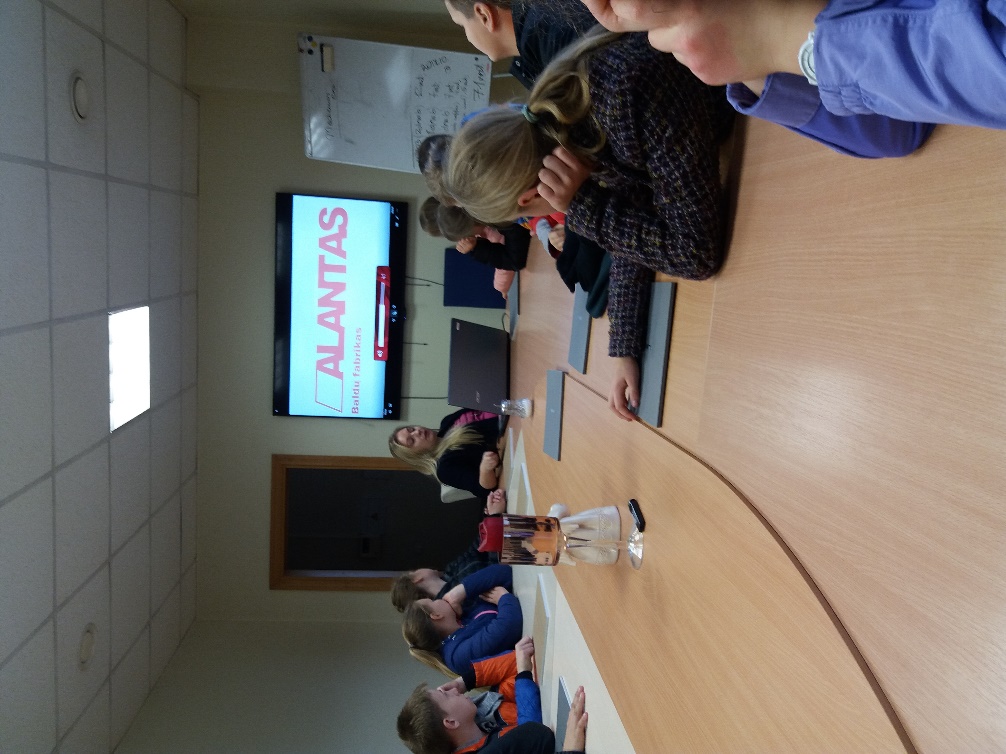 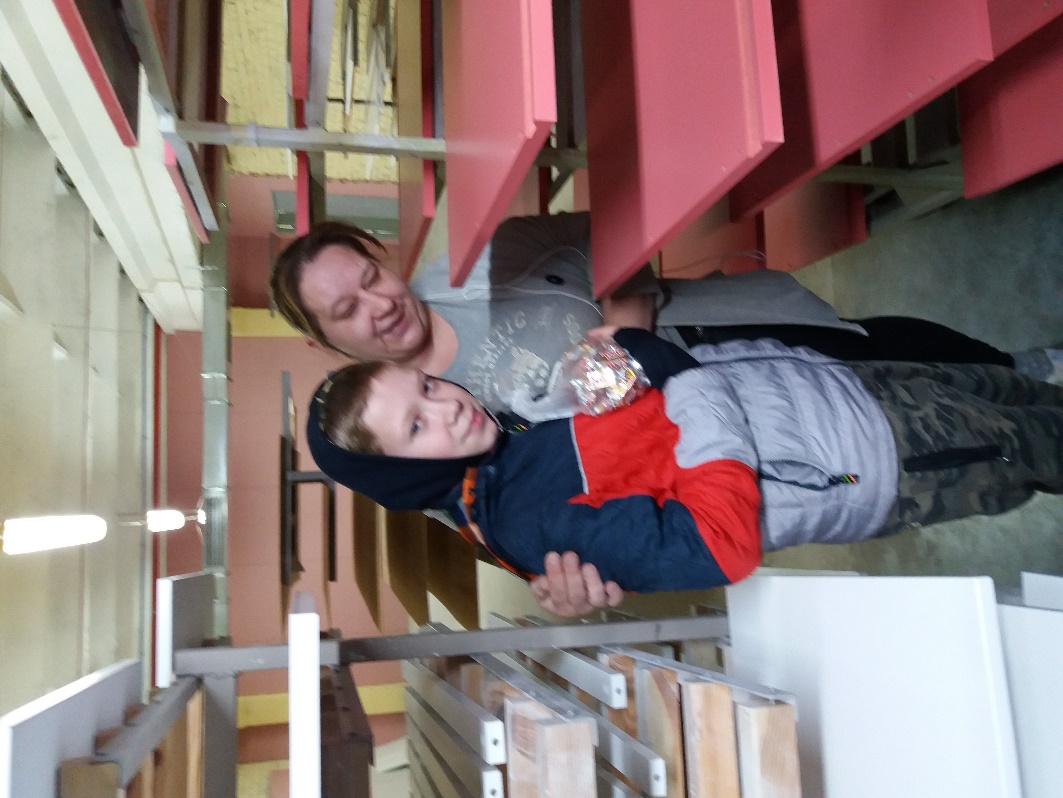 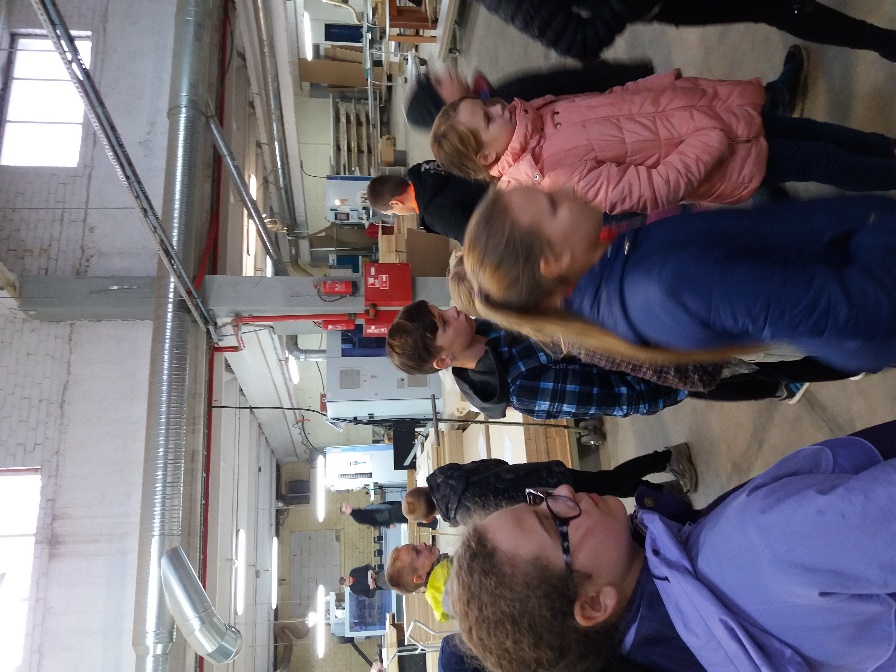 Senelio Prano pasakojimas ir pamokymai apie profesiją ir pomėgius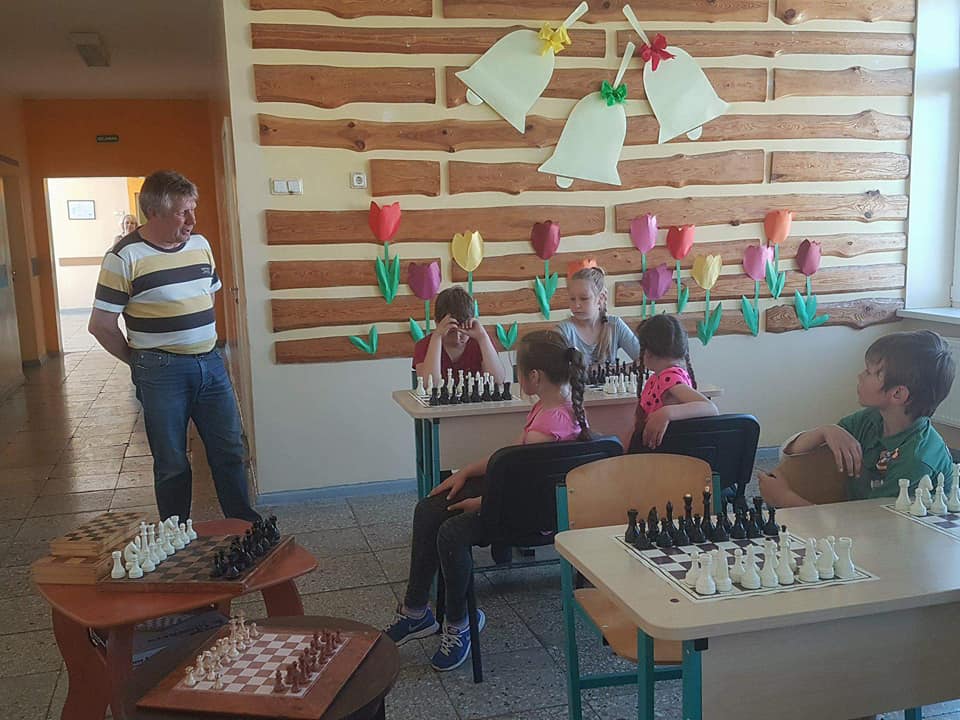 Susipažinimas su muziejininko profesija ir dalyvavimas renginyje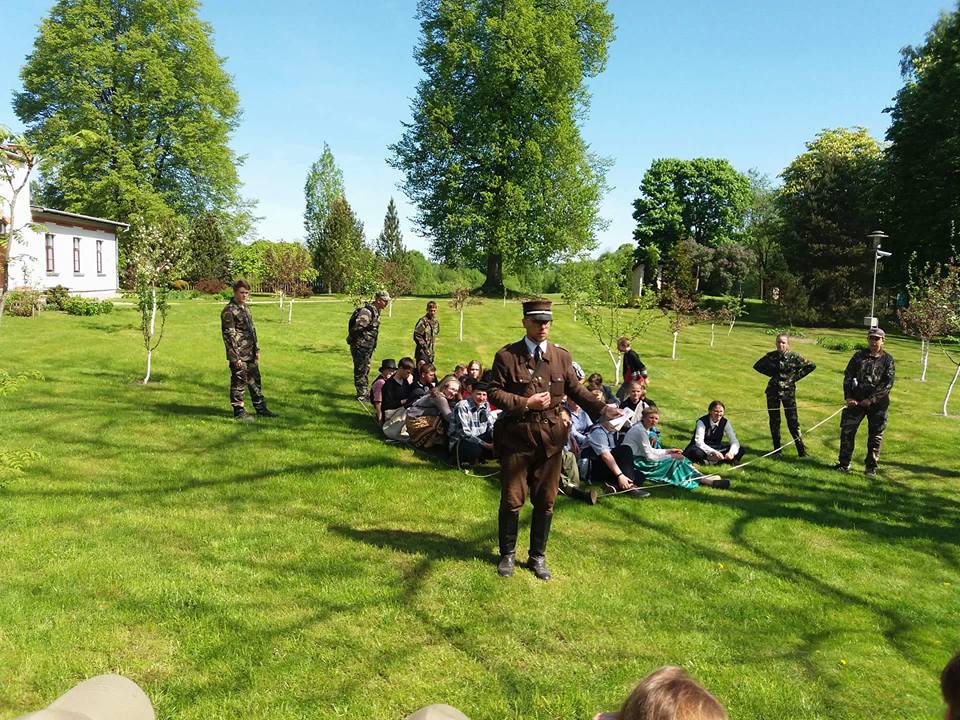 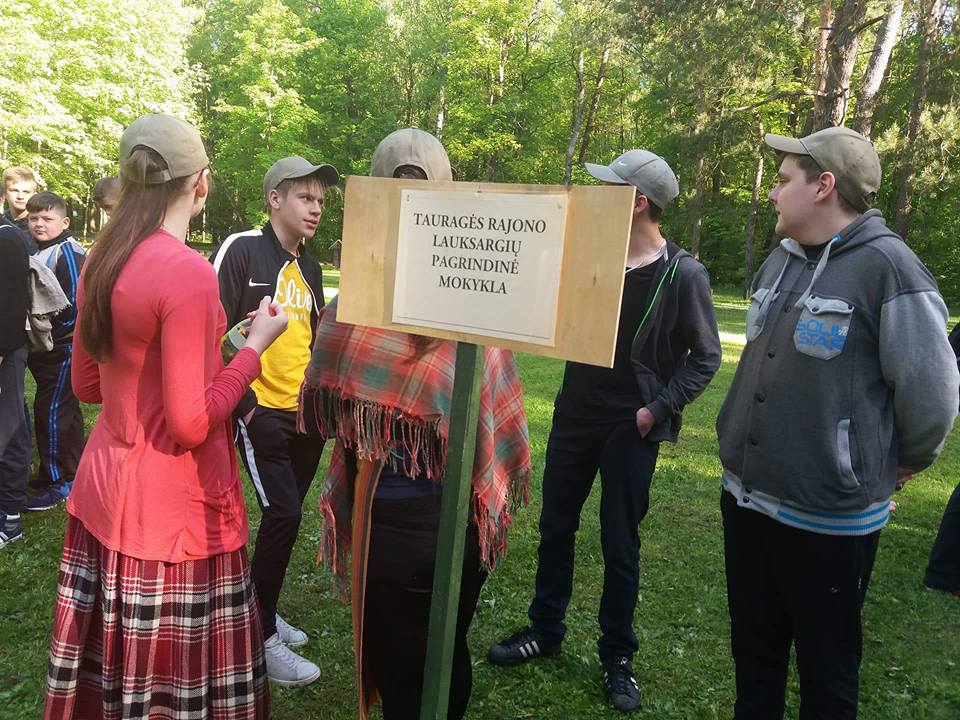 Gaisrininko pasakojimas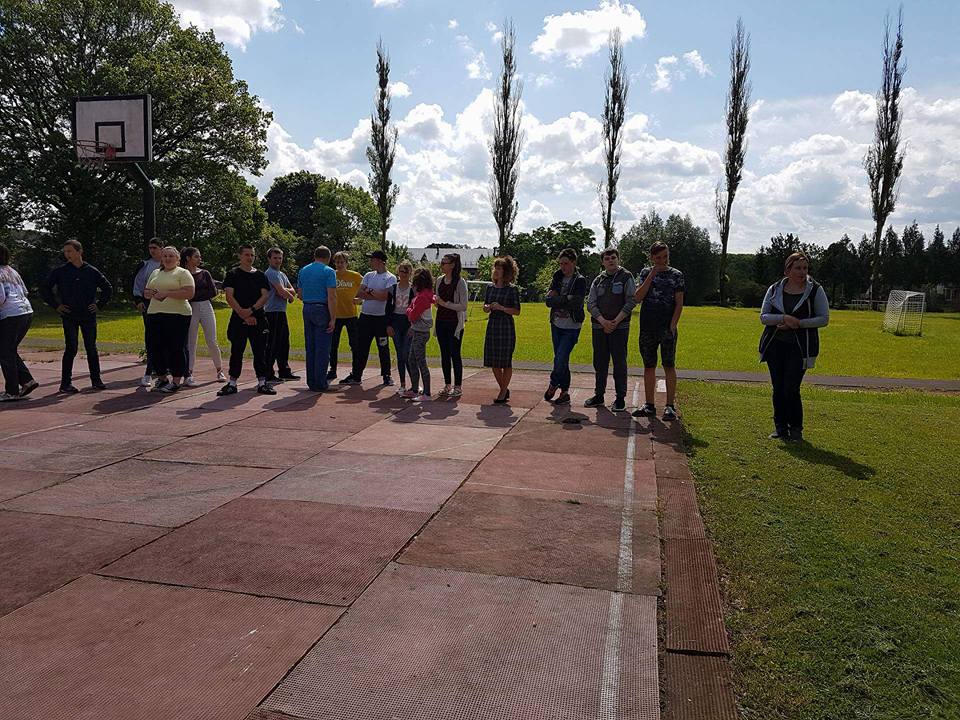 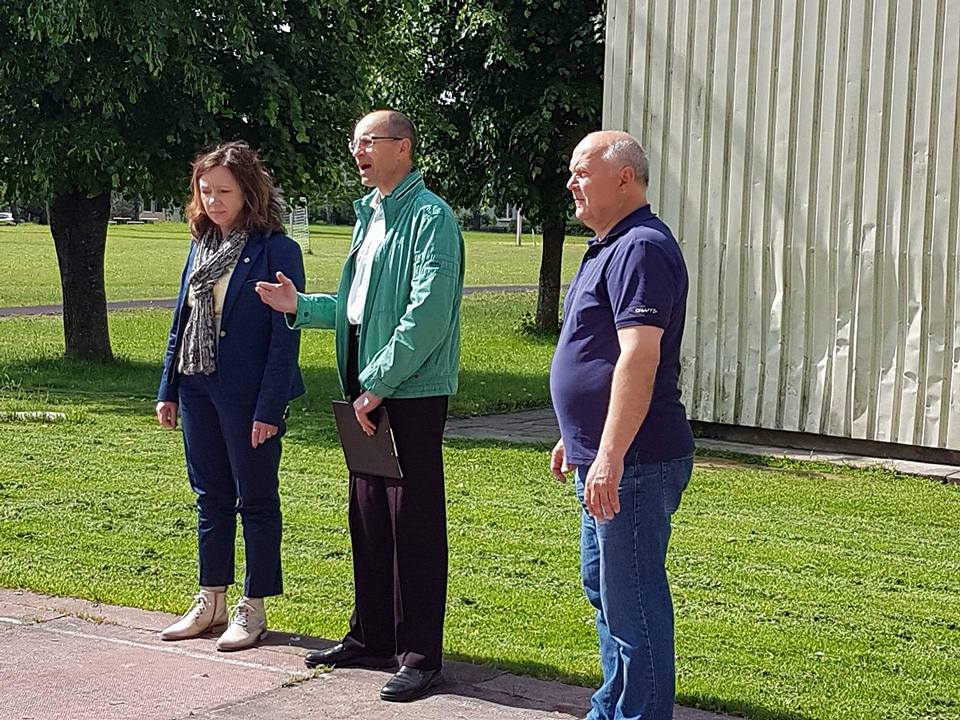 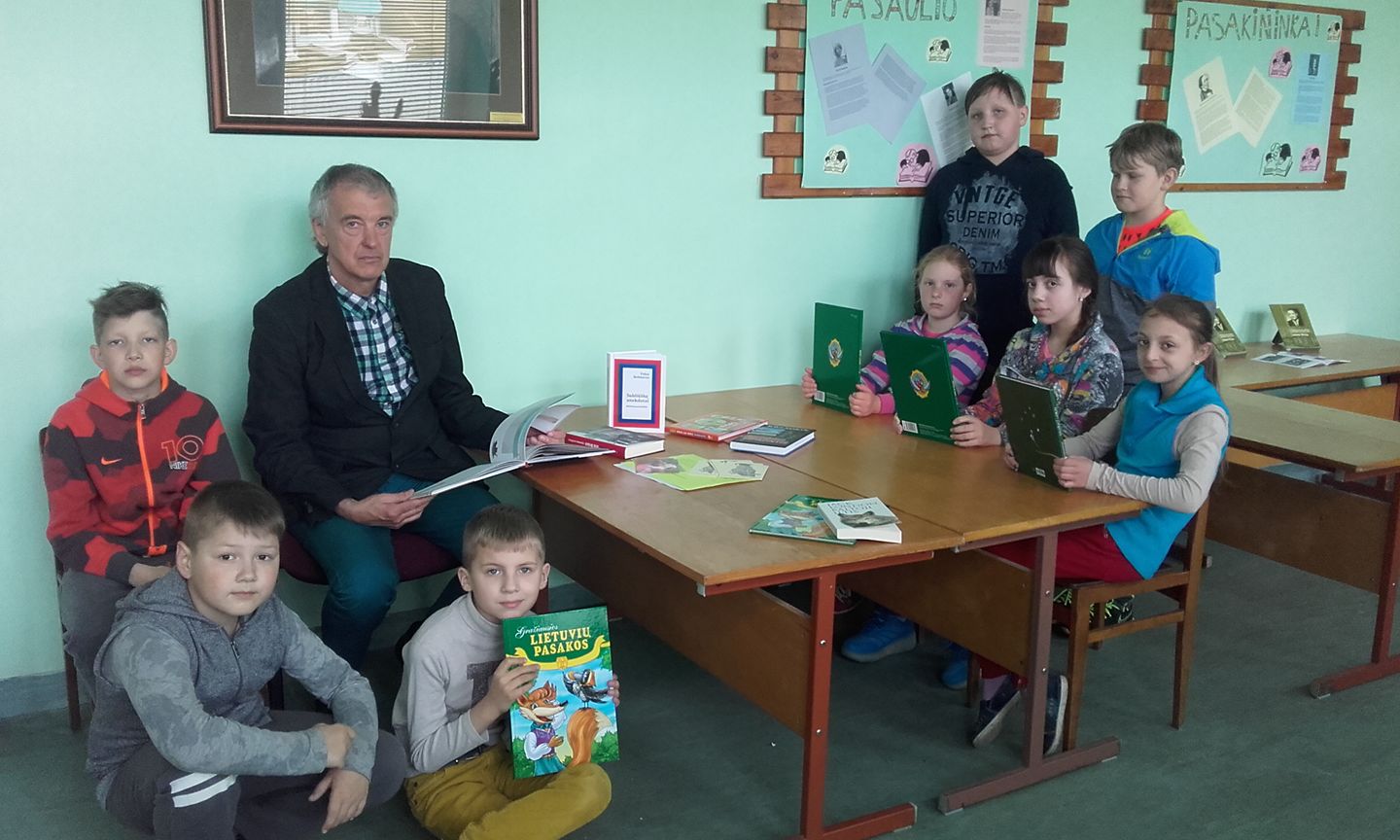 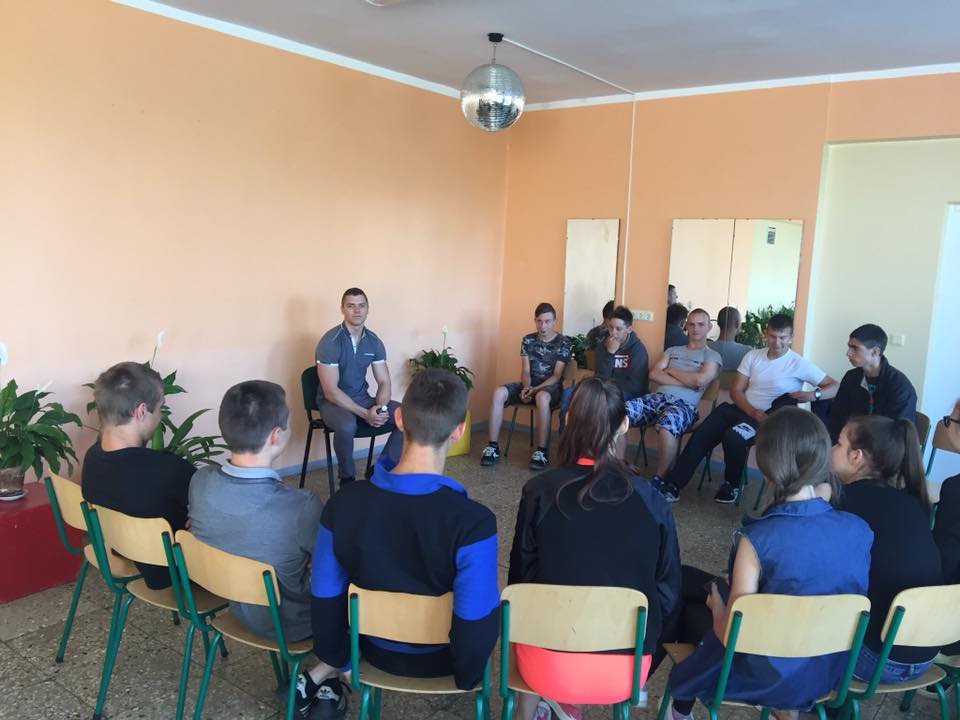 Susitikimai su sporto klubo savininku ir raštytoju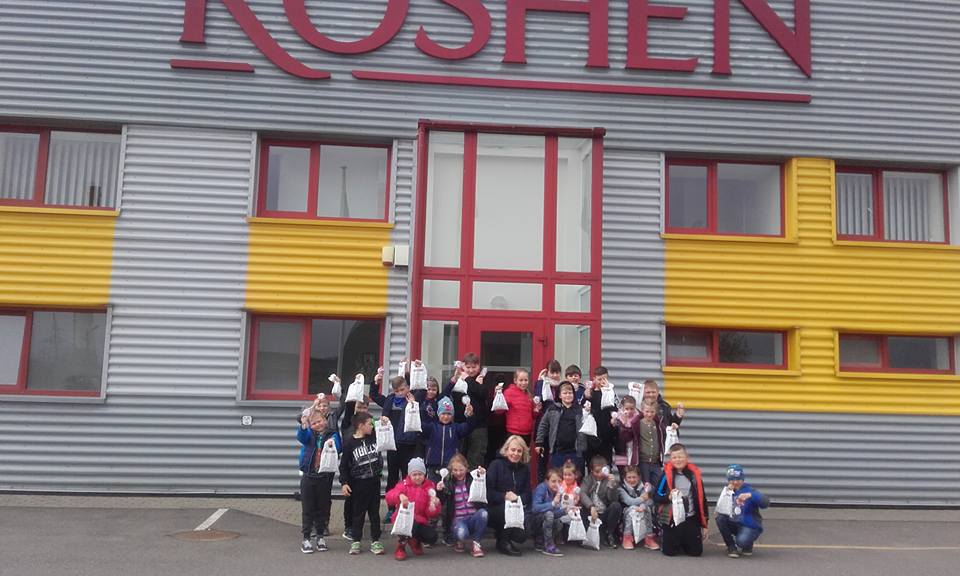 Saldainių gaminimas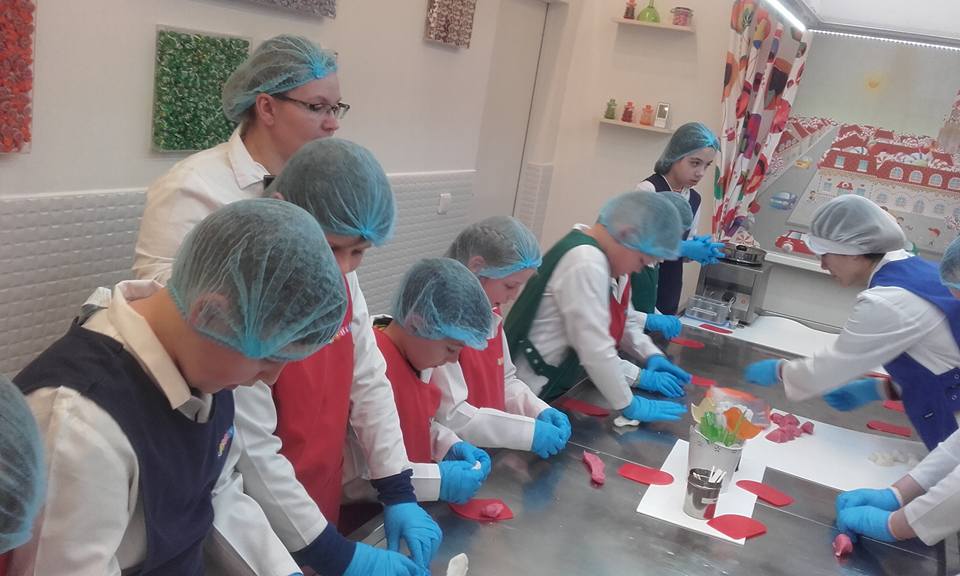 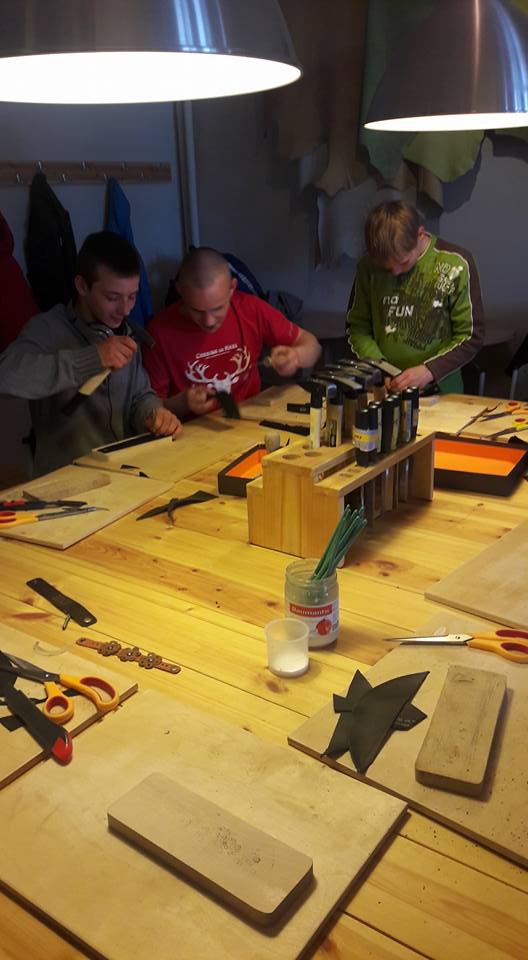 Apsilankymas pas amatininką